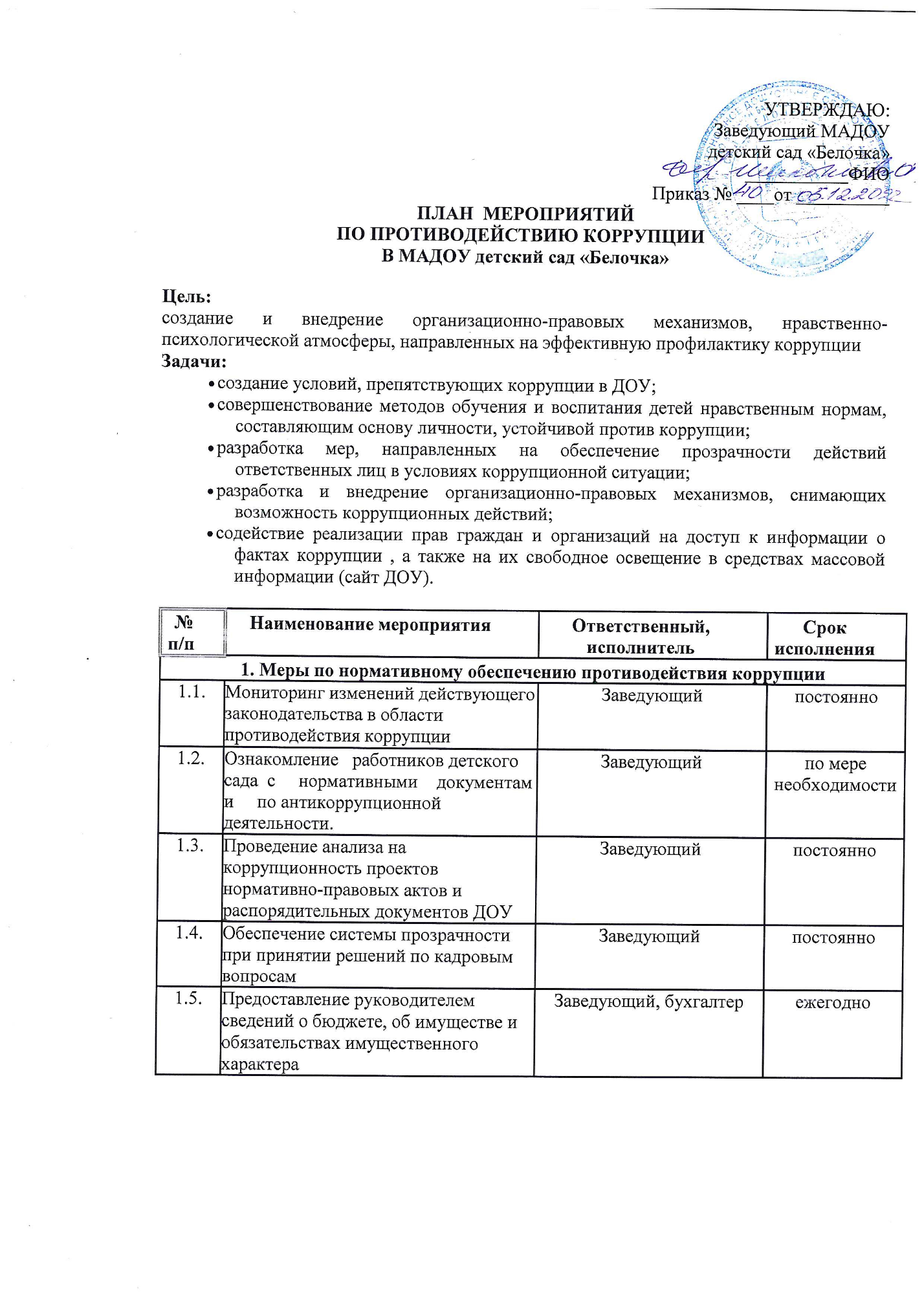 1.6.Рассмотрение вопросов исполнения законодательства в области противодействия коррупции, об эффективности принимаемых мер по противодействию «бытовой» коррупции на:- общих собраниях трудового коллектива;- собраниях для родителей.Заведующийв течение годапо мере необходимости1.9.Привлечение к дисциплинарной ответственности педагогических работников,  не принимающих должных мер по обеспечению исполнения антикоррупционного законодательстваЗаведующийпо факту выявления2. Меры по совершенствованию управления в целях предупреждения коррупции2. Меры по совершенствованию управления в целях предупреждения коррупции2. Меры по совершенствованию управления в целях предупреждения коррупции2. Меры по совершенствованию управления в целях предупреждения коррупции2.1.Информационное взаимодействие руководителя ДОУ с подразделениями правоохранительных органов, занимающихся вопросами противодействия коррупцииЗаведующийпо мере необходимости2.2.Организация проверки достоверности представляемых гражданином персональных данных и иных сведений при поступлении на работу в ДОУЗаведующийпостоянно2.3.Организация и проведение инвентаризации имуществаБухгалтер, завхозноябрь-декабрь2.4.Проведение внутреннего контроля:   - организация и проведение открытых  ООД;- организация питания воспитанников;- соблюдение  прав всех участников    образовательного процесса.            медсестра, представители общего собрания  трудового коллективапостоянно2.5.Размещение  информации по антикоррупционной тематике на стенде в стенах детского сада и на сайте ДОУ:- копия лицензии на правоведения образовательной  деятельности;- свидетельство о государственной аккредитации;- режим работы;- план по антикоррупционной деятельности.Заведующийпостоянно2.6.Осуществление экспертизы жалоб и обращений граждан, поступающих через системы общего пользования (почтовый, электронный адреса, книгу жалоб и предложений, телефон) на действия (бездействия)заведующего  и сотрудников детского сада с точки зрения наличия сведений о фактах коррупции и организации их проверкиЗаведующий,                        представители общего собрания  трудового коллективапо мере поступления2.7.Проведение отчётов заведующего перед родителями воспитанников (родительский комитет)Заведующийпо требованию3. Меры по правовому просвещению и повышению антикоррупционной компетентности сотрудников, воспитанников ДОУ и их родителей3. Меры по правовому просвещению и повышению антикоррупционной компетентности сотрудников, воспитанников ДОУ и их родителей3. Меры по правовому просвещению и повышению антикоррупционной компетентности сотрудников, воспитанников ДОУ и их родителей3. Меры по правовому просвещению и повышению антикоррупционной компетентности сотрудников, воспитанников ДОУ и их родителей3.1.Изготовление памятки для родителей:  « Как противодействовать коррупции».ответственный за сайтпериодически3.2.Организация участия всех работников детского сада в работе  по вопросам формирования антикоррупционного поведения.ЗаведующийВ течение года3.3.Работа с педагогами:      «Формирование антикоррупционной и нравственно-правовой культуры»Заведующий,воспитатели1 раз в квартал3.4.Проведение ООД с воспитанниками с целью ознакомления  их с личными правами и обязанностями.ВоспитателиВ течение года по плану4. Обеспечение доступа родителям (законным представителям) к информации о деятельности ДОУ, установление обратной связи4. Обеспечение доступа родителям (законным представителям) к информации о деятельности ДОУ, установление обратной связи4. Обеспечение доступа родителям (законным представителям) к информации о деятельности ДОУ, установление обратной связи4. Обеспечение доступа родителям (законным представителям) к информации о деятельности ДОУ, установление обратной связи4.1.Информирование родителей (законных представителей) о правилах приема»ЗаведующийПостоянно на сайте ДОУ, на стенде доу 4.2.Проведение ежегодного опроса родителей воспитанников  ДОУ с целью определения степени их удовлетворенности работой ДОУ, качеством предоставляемых образовательных услуг.Воспитатели2 раза в год4.3.Обеспечение наличия в ДОУ уголка  Меню (выставление ежедневного меню), уголка  образовательных услуг с целью осуществления прозрачной  деятельности детского садаЗавхоз, воспитатели  постоянно4.4.Размещение на сайте ДОУ ПФХД  Заведующий, ответственный за ведение сайта5. Взаимодействие с правоохранительными органами5. Взаимодействие с правоохранительными органами5. Взаимодействие с правоохранительными органами5. Взаимодействие с правоохранительными органами5.1.Принятие мер по недопущению нарушений антикоррупционного законодательства РФЗаведующий ,профкомпостоянно5.2.Информирование правоохранительных органов о выявленных фактах коррупции в сфере деятельности ДОУЗаведующий при выявлении фактов5.3.Оказание содействия правоохранительным органам в проведении проверок информации по коррупционным правонарушениям в образовательной системе.Заведующий  при выявлении фактов, постоянно